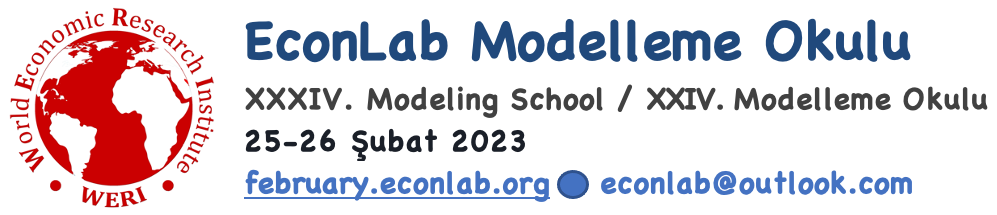 STATA ile Temel Panel Veri Testleri ve TahmincileriKayıt FormuTüm katılımcıların kayıt ücretini ödeyip, bu kayıt formunu doldurup ve MS Word formatında ödeme dekontunun bir kopyası ile birlikte econlab@outlook.com adresine göndermeleri gerekmektedir. EconLab’tan kaydınızın yapıldığına dair teyit mesajı aldığınızda kaydınız tamamlanmış olacaktır. EconLab Modelleme Okulu online eğitimlerini kayıt etmeyeceğimi, başkaları ile paylaşmayacağımı ve herhangi bir platformda (youtube, facebook vb.) yaymayacağımı taahhüt ederim. BÖLÜM I: İLETİŞİM BİLGİLERİBÖLÜM 2: KAYITEconLab Modelleme Okulu’na erken kesin kayıtlar için son tarih 15 Şubat 2023'dür. Kayıtlar 20 katılımcı ile sınırlıdır. Kayıt ücretleri aşağıda çıkarılmıştır:Erken Kayıt Ücreti* (15 Şubat 2023'ten önce):  		Akademik/Kamu: 750 TL  		Öğrenci+ (YL/Doktora): 600 TL 		Ticari/Özel: 1000 TLGeç Kayıt Ücreti* (16 Şubat 2023'den sonra) (kontenjan olursa): 		Akademik/Kamu: 1000 TLÖğrenci+ (YL/Doktora): 750 TL  		Ticari/Özel: 1250 TL* Kayıt ücreti eğitim faaliyetlerine katılım, 20 gün süreli STATA 17 paket programı, etkileşimli danışmanlık ve katılım sertifikasını içermektedir. + Çalışan lisansüstü öğrenciler öğrenci indiriminden faydalanabilirler.Banka Transferi ile Ödeme: (Açıklama bölümüne adınızı ve soyadınızı yazmayı unutmayınız lütfen.) ÖNEMLİ NOT: Faturalar eğitim sonrasında verilecektir.ÜNVAN Arş.Gör.    Yrd.Doç.Dr.     Doç.Dr.    Prof.Dr.     Master/Doktora Öğr. Arş.Gör.    Yrd.Doç.Dr.     Doç.Dr.    Prof.Dr.     Master/Doktora Öğr. Arş.Gör.    Yrd.Doç.Dr.     Doç.Dr.    Prof.Dr.     Master/Doktora Öğr. Arş.Gör.    Yrd.Doç.Dr.     Doç.Dr.    Prof.Dr.     Master/Doktora Öğr.ADSOYADADRESTELEFONADRESİŞ TELEFONUADRESFAXSEMT/ŞEHİRCEP TELEFONUPOSTA KODUE-MAİL ADRESÜLKEE-MAİL ADRES IIKURUMUNUZTC Kimlik No (Fatura için gereklidir)TC Kimlik No (Fatura için gereklidir)Kamp hakkında bilgiyi nereden duydunuz?  E-mail           Web sitesi (Lütfen belirtin) :            Diğer (Lütfen belirtin) :     E-mail           Web sitesi (Lütfen belirtin) :            Diğer (Lütfen belirtin) :     E-mail           Web sitesi (Lütfen belirtin) :            Diğer (Lütfen belirtin) :     E-mail           Web sitesi (Lütfen belirtin) :            Diğer (Lütfen belirtin) :   Banka AdıTürkiye İş BankasıŞube AdıAnadolu ÜniversitesiAlıcı Adı (Hesap Adı)WERI Eğitim, Araştırma, GeliştirmeŞube Kodu4407Hesap No0186798IBAN No		TR32 0006 4000 0014 4070 1867 98